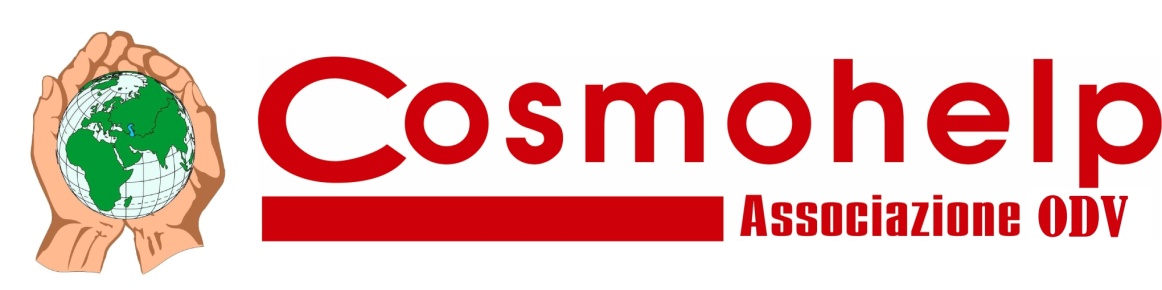 L’Associazione Cosmohelp è lieta di invitarvi all’Inaugurazione Ufficialedella NUOVA AMBULANZA e del NUOVO PULMINO con sollevatoreche si terràsabato 16 novembre alle ore 11.00presso la Piazza del Duomo a FaenzaSarà presente l’Amministrazione comunale eil Parroco del Duomo per la benedizione.Partecipate numerosi !!!